S’APPROPRIER LE LANGAGE : les animaux de la ferme                                                                            Compétence travaillée : reconnaître auditivement (+ LPC) le nom des animauxConsigne : tu colles l’image de l’animal demandé par la maîtresse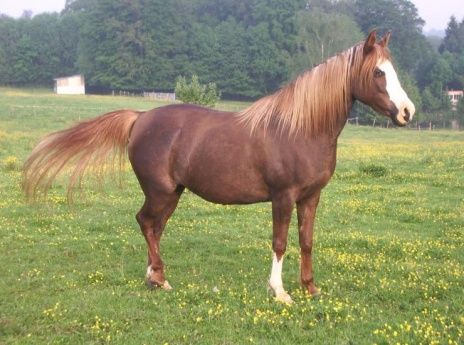 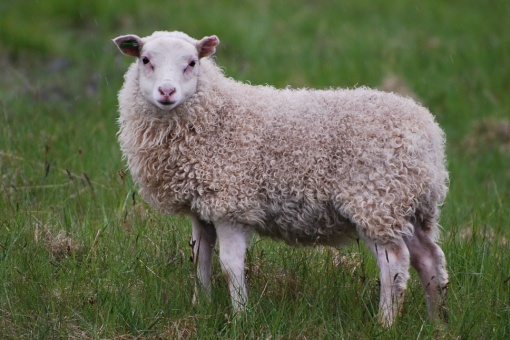 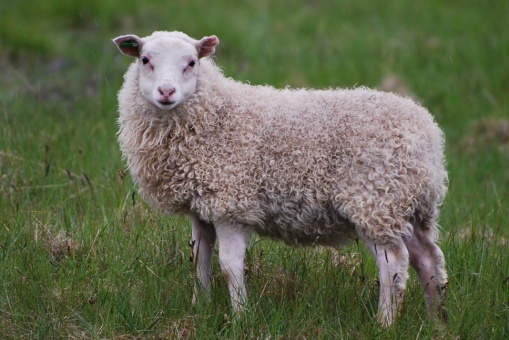 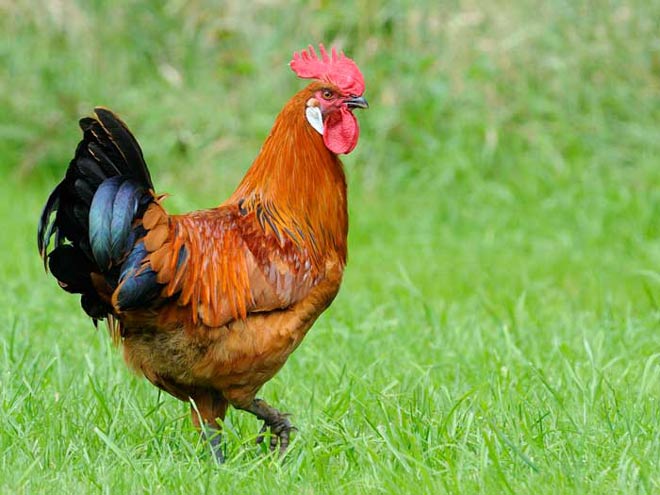 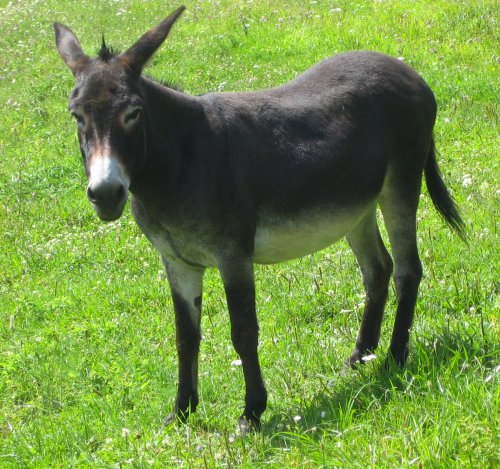 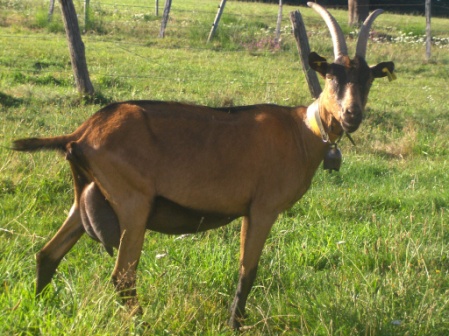 LE CHEVALLE MOUTONLE COQL’ÂNELA CHEVRE 